Lesson 14 Vocabulary-2 Transport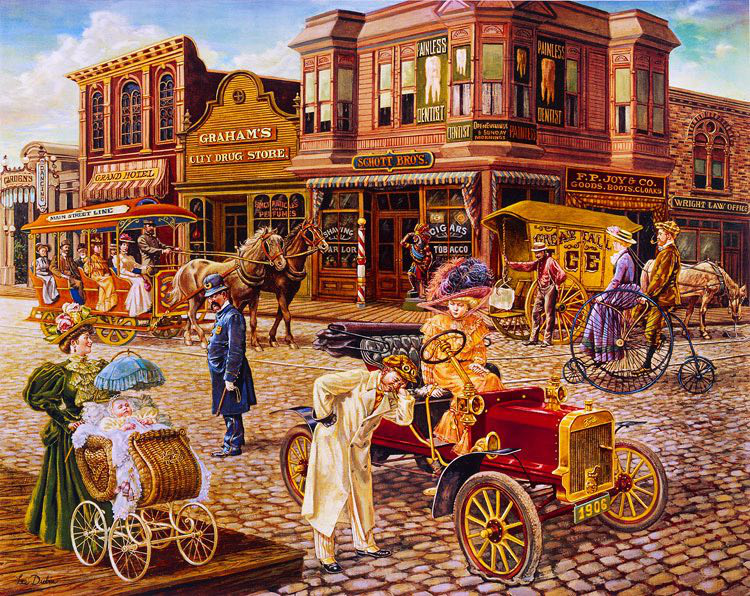 Exercise 1.Translate the following words and expressions.https://quizlet.com/305308243/flashcards Exercise 2. Choose the version which sounds more natural.He has travelled_______ .Far and wideWide and farWe have been _________. There and hereHere and thereShe keeps flying ________. To and fro Fro and toGood to see you ________. About and outOut and aboutRight then. ___________.Onwards and upwardsUpwards and onwards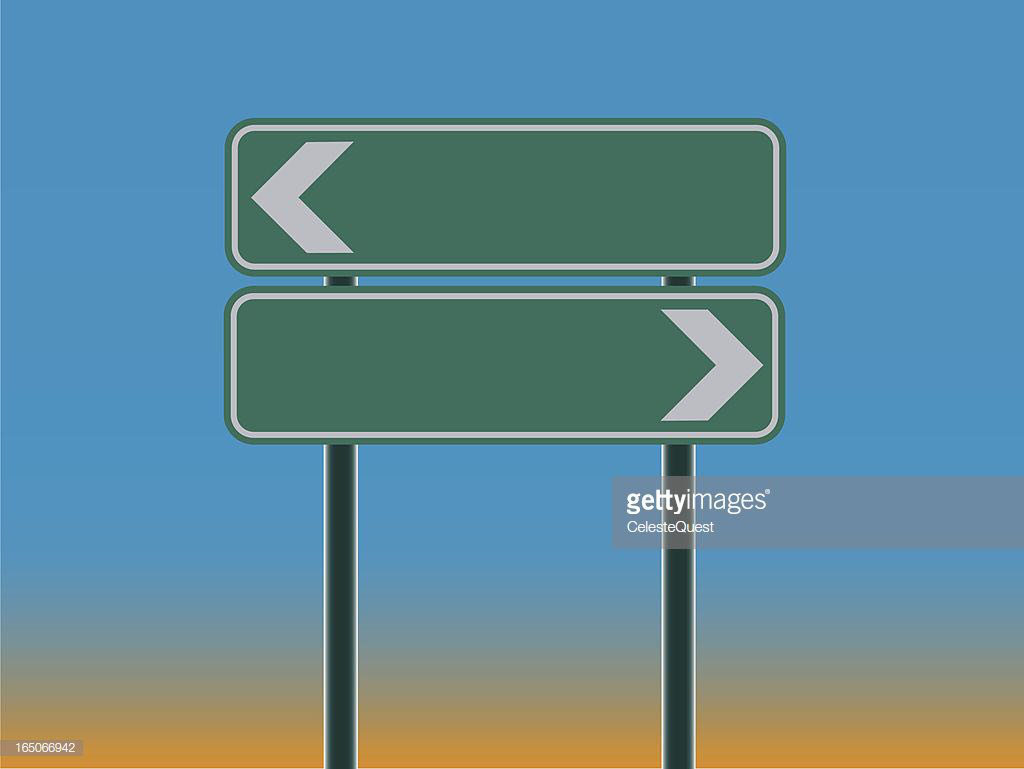 Exercise 3.Choose the right word to complete these collocations.I don’t have a very good sense of ________.DirectionDirectionsWe didn’t have a map, so we had to stop the car to ask for _______.DirectionDirectionsYou are going in the right _______ - just keep going straight on, and you will see the sign.DirectionDirectionsJust look at your hair! It’s going in all _______ because of the wind.DirectionDirectionsCould you give me _______ while I’m driving? I’ve no idea how to get there.DirectionDirectionsIf you follow my _______ you will have no problem finding the place.DirectionDirections 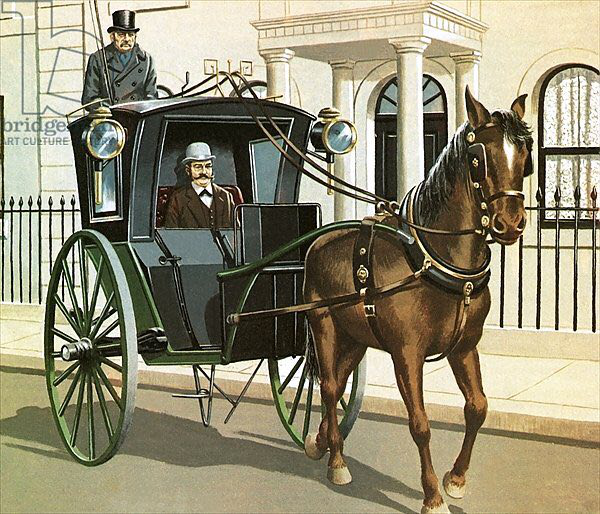 Exercise 4. Which of the expressions is NOT possible to complete the sentence? The dog was running _______ in the park.Side to sideRound and roundUp and downHe has travelled _______ in the last two weeks. Far distancesGreat distances A long wayExcuse me, I’ve _______. Could you tell me the way to the station, please? Lost my wayLost myselfLost my bearings Don’t worry about your dog. I’m sure he will _______.Find his way homeMake his own way backReturn homewardsWhere are we, anyway? We seem to be _______.At the end of the worldIn the back of beyond In the middle of nowhere I think we might have _______ a couple miles back.Taken a wrong turning Gone the wrong wayMistaken our path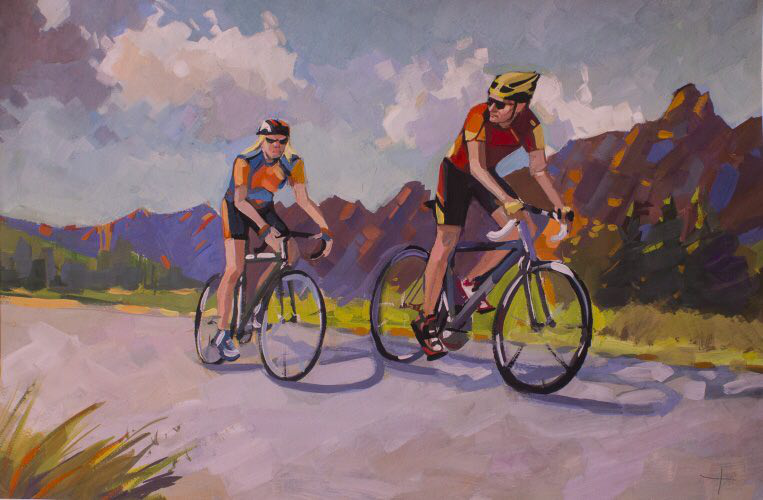 Exercise 5. Choose the most natural-sounding words.Tickets can be purchased from any station _____ ticket office/window or can be _____ booked/paid online.I caught the _____ last/final train back. It’s a good thing I didn’t _____ lose/miss it.I’ll meet you_____  at/in the station. I’ll be at/on platform 3.To arrive in/ get to Cardiff, you have _____ to move to another train/ change at Bristol.The _____  fast/quick trains from Edinburgh don’t _____  visit/stop at this station. You can save money if you book your _____ seat/chair more than seven days_____ early/ in advance.The ferry leaves the ferry _____ terminal/station at 6 am. I hope it isn’t a rough _____ journey/ crossing.It’s usual to pay a taxi _____ fare/ bill at the end of the _____ journey/ ride.Exercise 6.Which is NOT natural English? The train ______ London at 10:35Gets toGets intoArrives inArrives atIt is sometimes cheaper to travel _______ .Off-peakNon-rush hourOutside rush hourEverybody who travels by train has to _______.Pay the ticketBuy a ticketPay the fareI _______ the train at Birmingham.JoinedGot onBoardedEnteredI love travelling _______.By railOn the railsBy trainI came out of the station and _______ a taxi.Hailed Got into BoardedGotTookI usually _______ bus to work.Get the Take a Go byCatch aHail a We had a meal _______ the ferry.InOnOn boardAboardThe sea was very _______.RoughCalmflatKeyExercise 2. Choose the version which sounds more natural.He has travelled_______ .a)Far and wideb)Wide and farWe have been _________. a)There and hereb)Here and thereShe keeps flying ________. a)To and fro b)Fro and toGood to see you ________. About and outb)Out and about5. Right then. ___________.a)Onwards and upwardsUpwards and onwardsExercise 3.I don’t have a very good sense of ________.DirectionDirectionsWe didn’t have a map, so we had to stop the car to ask for _______.DirectiondirectionsYou are going in the right _______ - just keep going straight on, and you will see the sign/DirectiondirectionsJust look at your hair! It’s going in all _______ because of the wind.DirectionDirections Could you give me _______ while I’m driving? I’ve no idea how to get there.DirectiondirectionsIf you follow my _______ you will have no problem finding the place.DirectiondirectionsExercise 4. Which of the expressions is NOT possible to complete the sentence? The dog was running _______ in the park.Side to sideRound and roundUp and downHe has travelled _______ in the last two weeks. Far distancesGreat distances A long wayExcuse me, I’ve _______. Could you tell me the way to the station, please? Lost my wayLost myselfLost my bearings Don’t worry about your dog. I’m sure he will _______.Find his way homeMake his own way backReturn homewardsWhere are we, anyway? We seem to be _______.At the end of the worldIn the back of beyond In the middle of nowhere I think we might have _______ a couple miles back.Taken a wrong turning Gone the wrong wayMistaken our pathExercise 5. Choose the most natural-sounding words.Tickets can be purchased from any station _____ ticket office/window or can be _____ booked/paid online.I caught the _____ last/final train back. It’s a good thing I didn’t _____ lose/miss it.I’ll meet you_____  at/in the station. I’ll be at/on platform 3.To arrive in/ get to Cardiff, you have _____ to move to another train/ change at Bristol.The _____  fast/quick trains from Edinburgh don’t _____  visit/stop at this station. You can save money if you book your _____ seat/chair more than seven days_____  early/ in advance.The ferry leaves the ferry _____  terminal/station at 6 am. I hope it isn’t a rough _____  journey/ crossing.It’s usual to pay a taxi _____  fare/ bill at the end of the _____  journey/ ride.Exercise 6.Which is NOT natural English? The train ______ London at 10:35Gets toGets intoArrives inArrives atIt is sometimes cheaper to travel _______ .Off-peakNon-rush hourOutside rush hourEverybody who travels by train has to _______.Pay the ticketBuy a ticketPay the fareI _______ the train at Birmingham.JoinedGot onBoardedEnteredI love travelling _______.By railOn the railsBy trainI came out of the station and _______ a taxi.Hailed Got into BoardedGotTookI usually _______ bus to work.Get the Take a Go byCatch aHail a We had a meal _______ the ferry.InOnOn boardAboardThe sea was very _______.RoughCalmflat